RISK ASSESSMENT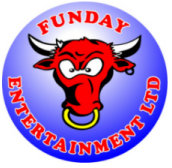 LOCATION:LOCATION:LOCATION:LOCATION:Various LocationsVarious LocationsVarious LocationsVarious LocationsVarious LocationsVarious LocationsOPERATION/PROCESS:OPERATION/PROCESS:OPERATION/PROCESS:OPERATION/PROCESS:Safe installations and operation of Saloon bar shootout, James bond quick draw and laser shotSafe installations and operation of Saloon bar shootout, James bond quick draw and laser shotSafe installations and operation of Saloon bar shootout, James bond quick draw and laser shotSafe installations and operation of Saloon bar shootout, James bond quick draw and laser shotSafe installations and operation of Saloon bar shootout, James bond quick draw and laser shotSafe installations and operation of Saloon bar shootout, James bond quick draw and laser shotSafe installations and operation of Saloon bar shootout, James bond quick draw and laser shotSafe installations and operation of Saloon bar shootout, James bond quick draw and laser shotHAZARDS IDENTIFIED:HAZARDS IDENTIFIED:HAZARDS IDENTIFIED:HAZARDS IDENTIFIED:Trips/falls, Poor Manual Handling, Electrocution Manual handling injuries, Trips/falls, Poor Manual Handling, Electrocution Manual handling injuries, Trips/falls, Poor Manual Handling, Electrocution Manual handling injuries, Trips/falls, Poor Manual Handling, Electrocution Manual handling injuries, Trips/falls, Poor Manual Handling, Electrocution Manual handling injuries, Trips/falls, Poor Manual Handling, Electrocution Manual handling injuries, Trips/falls, Poor Manual Handling, Electrocution Manual handling injuries, Trips/falls, Poor Manual Handling, Electrocution Manual handling injuries, SECONDARY HAZARDS:SECONDARY HAZARDS:SECONDARY HAZARDS:SECONDARY HAZARDS:Other people, WeatherOther people, WeatherOther people, WeatherOther people, WeatherOther people, WeatherOther people, WeatherOther people, WeatherOther people, WeatherEXPOSED PERSONS:EXPOSED PERSONS:EXPOSED PERSONS:EXPOSED PERSONS:Funday Staff, participants, general publicFunday Staff, participants, general publicFunday Staff, participants, general publicFunday Staff, participants, general publicFunday Staff, participants, general publicFunday Staff, participants, general publicFunday Staff, participants, general publicFunday Staff, participants, general publicFREQUENCY OF EXPOSURE:FREQUENCY OF EXPOSURE:FREQUENCY OF EXPOSURE:FREQUENCY OF EXPOSURE:Event datesEvent datesEvent datesDURATION OF EXPOSURE: As per event hoursDURATION OF EXPOSURE: As per event hoursDURATION OF EXPOSURE: As per event hoursDURATION OF EXPOSURE: As per event hoursDURATION OF EXPOSURE: As per event hoursRISK = LIKELIHOOD X SEVERITYRISK = LIKELIHOOD X SEVERITYRISK = LIKELIHOOD X SEVERITYRISK = LIKELIHOOD X SEVERITYRISK = LIKELIHOOD X SEVERITYRISK = LIKELIHOOD X SEVERITYRISK = LIKELIHOOD X SEVERITYRISK = LIKELIHOOD X SEVERITYRISK = LIKELIHOOD X SEVERITYRISK = LIKELIHOOD X SEVERITYRISK = LIKELIHOOD X SEVERITYRISK = LIKELIHOOD X SEVERITYLIKELIHOOD0 = Zero to very low1 = Very unlikely2 = Unlikely3 = Likely4 = Very likely5 = Almost certain3 = Likely4 = Very likely5 = Almost certain3 = Likely4 = Very likely5 = Almost certain3 = Likely4 = Very likely5 = Almost certain3 = Likely4 = Very likely5 = Almost certainSEVERITY0 = No injury or illness1 = First aid injury or illness2 = Minor injury or illnessSEVERITY0 = No injury or illness1 = First aid injury or illness2 = Minor injury or illnessSEVERITY0 = No injury or illness1 = First aid injury or illness2 = Minor injury or illness3 = “ 3 day “ injury or illness4 = Major injury or illness 5 = Fatality, disablement injury, etc3 = “ 3 day “ injury or illness4 = Major injury or illness 5 = Fatality, disablement injury, etc3 = “ 3 day “ injury or illness4 = Major injury or illness 5 = Fatality, disablement injury, etcRisk Values:           		LOW = 1 to 8       MEDIUM = 9 to 16       HIGH = 17 to 25Risk Values:           		LOW = 1 to 8       MEDIUM = 9 to 16       HIGH = 17 to 25Risk Values:           		LOW = 1 to 8       MEDIUM = 9 to 16       HIGH = 17 to 25Risk Values:           		LOW = 1 to 8       MEDIUM = 9 to 16       HIGH = 17 to 25Risk Values:           		LOW = 1 to 8       MEDIUM = 9 to 16       HIGH = 17 to 25Risk Values:           		LOW = 1 to 8       MEDIUM = 9 to 16       HIGH = 17 to 25Risk Values:           		LOW = 1 to 8       MEDIUM = 9 to 16       HIGH = 17 to 25Risk Values:           		LOW = 1 to 8       MEDIUM = 9 to 16       HIGH = 17 to 25Risk Values:           		LOW = 1 to 8       MEDIUM = 9 to 16       HIGH = 17 to 25Risk Values:           		LOW = 1 to 8       MEDIUM = 9 to 16       HIGH = 17 to 25Risk Values:           		LOW = 1 to 8       MEDIUM = 9 to 16       HIGH = 17 to 25Risk Values:           		LOW = 1 to 8       MEDIUM = 9 to 16       HIGH = 17 to 25Activity Risk Rating: 		Likelihood 3   X   Severity 3   = Total 9Activity Risk Rating: 		Likelihood 3   X   Severity 3   = Total 9Activity Risk Rating: 		Likelihood 3   X   Severity 3   = Total 9Activity Risk Rating: 		Likelihood 3   X   Severity 3   = Total 9Activity Risk Rating: 		Likelihood 3   X   Severity 3   = Total 9Activity Risk Rating: 		Likelihood 3   X   Severity 3   = Total 9Activity Risk Rating: 		Likelihood 3   X   Severity 3   = Total 9Activity Risk Rating: 		Likelihood 3   X   Severity 3   = Total 9Activity Risk Rating: 		Likelihood 3   X   Severity 3   = Total 9Activity Risk Rating: 		Likelihood 3   X   Severity 3   = Total 9Activity Risk Rating: 		Likelihood 3   X   Severity 3   = Total 9Activity Risk Rating: 		Likelihood 3   X   Severity 3   = Total 9Activity Risk Value:  		LOW                             MEDIUM                               HIGH Activity Risk Value:  		LOW                             MEDIUM                               HIGH Activity Risk Value:  		LOW                             MEDIUM                               HIGH Activity Risk Value:  		LOW                             MEDIUM                               HIGH Activity Risk Value:  		LOW                             MEDIUM                               HIGH Activity Risk Value:  		LOW                             MEDIUM                               HIGH Activity Risk Value:  		LOW                             MEDIUM                               HIGH Activity Risk Value:  		LOW                             MEDIUM                               HIGH Activity Risk Value:  		LOW                             MEDIUM                               HIGH Activity Risk Value:  		LOW                             MEDIUM                               HIGH Activity Risk Value:  		LOW                             MEDIUM                               HIGH Activity Risk Value:  		LOW                             MEDIUM                               HIGH CONTROL MEASURES Steps to be taken to avoid an accident or incident leading to an injury:CONTROL MEASURES Steps to be taken to avoid an accident or incident leading to an injury:CONTROL MEASURES Steps to be taken to avoid an accident or incident leading to an injury:Ensure Manual Handling is kept to minimum and lifting aids/ trolleys are used at all times. (see associated Manual Handling Assessment)Client will ensure there is a cornered off area for us to set up and also the pathway out will be clear to ensure that no members of the public come into contact with the equipment while it is being  manoeuvred from the vehicle to the set up area or set up. Any equipment not needed will be placed in a safe designated area.All equipment will be tested as and when required in accordance with the regulations including PAT testing of all electrical leads and Equipment.All equipment is to be inspected before being taken to an event or party. Any faults are to be reported immediately to the Funday Director.Only a competent person is to set up and install the equipment.Electric cables are to be checked on a regular basis to ensure they have not been moved/ tampered with and that all slip/ trip/ fall hazards are controlled and minimised.All Funday staff are to be briefed on the risk assessments for the event procedures.Ensure Manual Handling is kept to minimum and lifting aids/ trolleys are used at all times. (see associated Manual Handling Assessment)Client will ensure there is a cornered off area for us to set up and also the pathway out will be clear to ensure that no members of the public come into contact with the equipment while it is being  manoeuvred from the vehicle to the set up area or set up. Any equipment not needed will be placed in a safe designated area.All equipment will be tested as and when required in accordance with the regulations including PAT testing of all electrical leads and Equipment.All equipment is to be inspected before being taken to an event or party. Any faults are to be reported immediately to the Funday Director.Only a competent person is to set up and install the equipment.Electric cables are to be checked on a regular basis to ensure they have not been moved/ tampered with and that all slip/ trip/ fall hazards are controlled and minimised.All Funday staff are to be briefed on the risk assessments for the event procedures.Ensure Manual Handling is kept to minimum and lifting aids/ trolleys are used at all times. (see associated Manual Handling Assessment)Client will ensure there is a cornered off area for us to set up and also the pathway out will be clear to ensure that no members of the public come into contact with the equipment while it is being  manoeuvred from the vehicle to the set up area or set up. Any equipment not needed will be placed in a safe designated area.All equipment will be tested as and when required in accordance with the regulations including PAT testing of all electrical leads and Equipment.All equipment is to be inspected before being taken to an event or party. Any faults are to be reported immediately to the Funday Director.Only a competent person is to set up and install the equipment.Electric cables are to be checked on a regular basis to ensure they have not been moved/ tampered with and that all slip/ trip/ fall hazards are controlled and minimised.All Funday staff are to be briefed on the risk assessments for the event procedures.Ensure Manual Handling is kept to minimum and lifting aids/ trolleys are used at all times. (see associated Manual Handling Assessment)Client will ensure there is a cornered off area for us to set up and also the pathway out will be clear to ensure that no members of the public come into contact with the equipment while it is being  manoeuvred from the vehicle to the set up area or set up. Any equipment not needed will be placed in a safe designated area.All equipment will be tested as and when required in accordance with the regulations including PAT testing of all electrical leads and Equipment.All equipment is to be inspected before being taken to an event or party. Any faults are to be reported immediately to the Funday Director.Only a competent person is to set up and install the equipment.Electric cables are to be checked on a regular basis to ensure they have not been moved/ tampered with and that all slip/ trip/ fall hazards are controlled and minimised.All Funday staff are to be briefed on the risk assessments for the event procedures.Ensure Manual Handling is kept to minimum and lifting aids/ trolleys are used at all times. (see associated Manual Handling Assessment)Client will ensure there is a cornered off area for us to set up and also the pathway out will be clear to ensure that no members of the public come into contact with the equipment while it is being  manoeuvred from the vehicle to the set up area or set up. Any equipment not needed will be placed in a safe designated area.All equipment will be tested as and when required in accordance with the regulations including PAT testing of all electrical leads and Equipment.All equipment is to be inspected before being taken to an event or party. Any faults are to be reported immediately to the Funday Director.Only a competent person is to set up and install the equipment.Electric cables are to be checked on a regular basis to ensure they have not been moved/ tampered with and that all slip/ trip/ fall hazards are controlled and minimised.All Funday staff are to be briefed on the risk assessments for the event procedures.Ensure Manual Handling is kept to minimum and lifting aids/ trolleys are used at all times. (see associated Manual Handling Assessment)Client will ensure there is a cornered off area for us to set up and also the pathway out will be clear to ensure that no members of the public come into contact with the equipment while it is being  manoeuvred from the vehicle to the set up area or set up. Any equipment not needed will be placed in a safe designated area.All equipment will be tested as and when required in accordance with the regulations including PAT testing of all electrical leads and Equipment.All equipment is to be inspected before being taken to an event or party. Any faults are to be reported immediately to the Funday Director.Only a competent person is to set up and install the equipment.Electric cables are to be checked on a regular basis to ensure they have not been moved/ tampered with and that all slip/ trip/ fall hazards are controlled and minimised.All Funday staff are to be briefed on the risk assessments for the event procedures.Ensure Manual Handling is kept to minimum and lifting aids/ trolleys are used at all times. (see associated Manual Handling Assessment)Client will ensure there is a cornered off area for us to set up and also the pathway out will be clear to ensure that no members of the public come into contact with the equipment while it is being  manoeuvred from the vehicle to the set up area or set up. Any equipment not needed will be placed in a safe designated area.All equipment will be tested as and when required in accordance with the regulations including PAT testing of all electrical leads and Equipment.All equipment is to be inspected before being taken to an event or party. Any faults are to be reported immediately to the Funday Director.Only a competent person is to set up and install the equipment.Electric cables are to be checked on a regular basis to ensure they have not been moved/ tampered with and that all slip/ trip/ fall hazards are controlled and minimised.All Funday staff are to be briefed on the risk assessments for the event procedures.Ensure Manual Handling is kept to minimum and lifting aids/ trolleys are used at all times. (see associated Manual Handling Assessment)Client will ensure there is a cornered off area for us to set up and also the pathway out will be clear to ensure that no members of the public come into contact with the equipment while it is being  manoeuvred from the vehicle to the set up area or set up. Any equipment not needed will be placed in a safe designated area.All equipment will be tested as and when required in accordance with the regulations including PAT testing of all electrical leads and Equipment.All equipment is to be inspected before being taken to an event or party. Any faults are to be reported immediately to the Funday Director.Only a competent person is to set up and install the equipment.Electric cables are to be checked on a regular basis to ensure they have not been moved/ tampered with and that all slip/ trip/ fall hazards are controlled and minimised.All Funday staff are to be briefed on the risk assessments for the event procedures.Ensure Manual Handling is kept to minimum and lifting aids/ trolleys are used at all times. (see associated Manual Handling Assessment)Client will ensure there is a cornered off area for us to set up and also the pathway out will be clear to ensure that no members of the public come into contact with the equipment while it is being  manoeuvred from the vehicle to the set up area or set up. Any equipment not needed will be placed in a safe designated area.All equipment will be tested as and when required in accordance with the regulations including PAT testing of all electrical leads and Equipment.All equipment is to be inspected before being taken to an event or party. Any faults are to be reported immediately to the Funday Director.Only a competent person is to set up and install the equipment.Electric cables are to be checked on a regular basis to ensure they have not been moved/ tampered with and that all slip/ trip/ fall hazards are controlled and minimised.All Funday staff are to be briefed on the risk assessments for the event procedures.Residual Risk Rating: Likelihood 2    X     Severity 3  = Total 6Residual Risk Rating: Likelihood 2    X     Severity 3  = Total 6Residual Risk Rating: Likelihood 2    X     Severity 3  = Total 6Residual Risk Rating: Likelihood 2    X     Severity 3  = Total 6Residual Risk Rating: Likelihood 2    X     Severity 3  = Total 6Residual Risk Rating: Likelihood 2    X     Severity 3  = Total 6Residual Risk Rating: Likelihood 2    X     Severity 3  = Total 6Residual Risk Rating: Likelihood 2    X     Severity 3  = Total 6Residual Risk Rating: Likelihood 2    X     Severity 3  = Total 6Residual Risk Rating: Likelihood 2    X     Severity 3  = Total 6Residual Risk Rating: Likelihood 2    X     Severity 3  = Total 6Residual Risk Rating: Likelihood 2    X     Severity 3  = Total 6MONITORING RESULTS:MONITORING RESULTS:The Funday Manager is to ensure the above is adhered to then the risk is acceptable.The Funday Manager is to ensure the above is adhered to then the risk is acceptable.The Funday Manager is to ensure the above is adhered to then the risk is acceptable.The Funday Manager is to ensure the above is adhered to then the risk is acceptable.The Funday Manager is to ensure the above is adhered to then the risk is acceptable.The Funday Manager is to ensure the above is adhered to then the risk is acceptable.The Funday Manager is to ensure the above is adhered to then the risk is acceptable.The Funday Manager is to ensure the above is adhered to then the risk is acceptable.The Funday Manager is to ensure the above is adhered to then the risk is acceptable.The Funday Manager is to ensure the above is adhered to then the risk is acceptable.REVIEW DATE:REVIEW DATE:At regular intervals, not to exceed 12 months or when circumstances change.At regular intervals, not to exceed 12 months or when circumstances change.At regular intervals, not to exceed 12 months or when circumstances change.At regular intervals, not to exceed 12 months or when circumstances change.At regular intervals, not to exceed 12 months or when circumstances change.At regular intervals, not to exceed 12 months or when circumstances change.At regular intervals, not to exceed 12 months or when circumstances change.At regular intervals, not to exceed 12 months or when circumstances change.At regular intervals, not to exceed 12 months or when circumstances change.At regular intervals, not to exceed 12 months or when circumstances change.RESIDUAL RISK RATING:  LOWRESIDUAL RISK RATING:  LOWRESIDUAL RISK RATING:  LOWRESIDUAL RISK RATING:  LOWRESIDUAL RISK RATING:  LOWRESIDUAL RISK RATING:  LOWRESIDUAL RISK RATING:  LOWRESIDUAL RISK RATING:  LOWRESIDUAL RISK RATING:  LOWRESIDUAL RISK RATING:  LOWRESIDUAL RISK RATING:  LOWRESIDUAL RISK RATING:  LOWASSESSOR:ASSESSOR:ASSESSOR:ASSESSOR:ASSESSOR:Andre RaysonAndre RaysonPOSITION:Senior Health & Safety AdvisorSenior Health & Safety AdvisorSenior Health & Safety AdvisorSenior Health & Safety Advisor